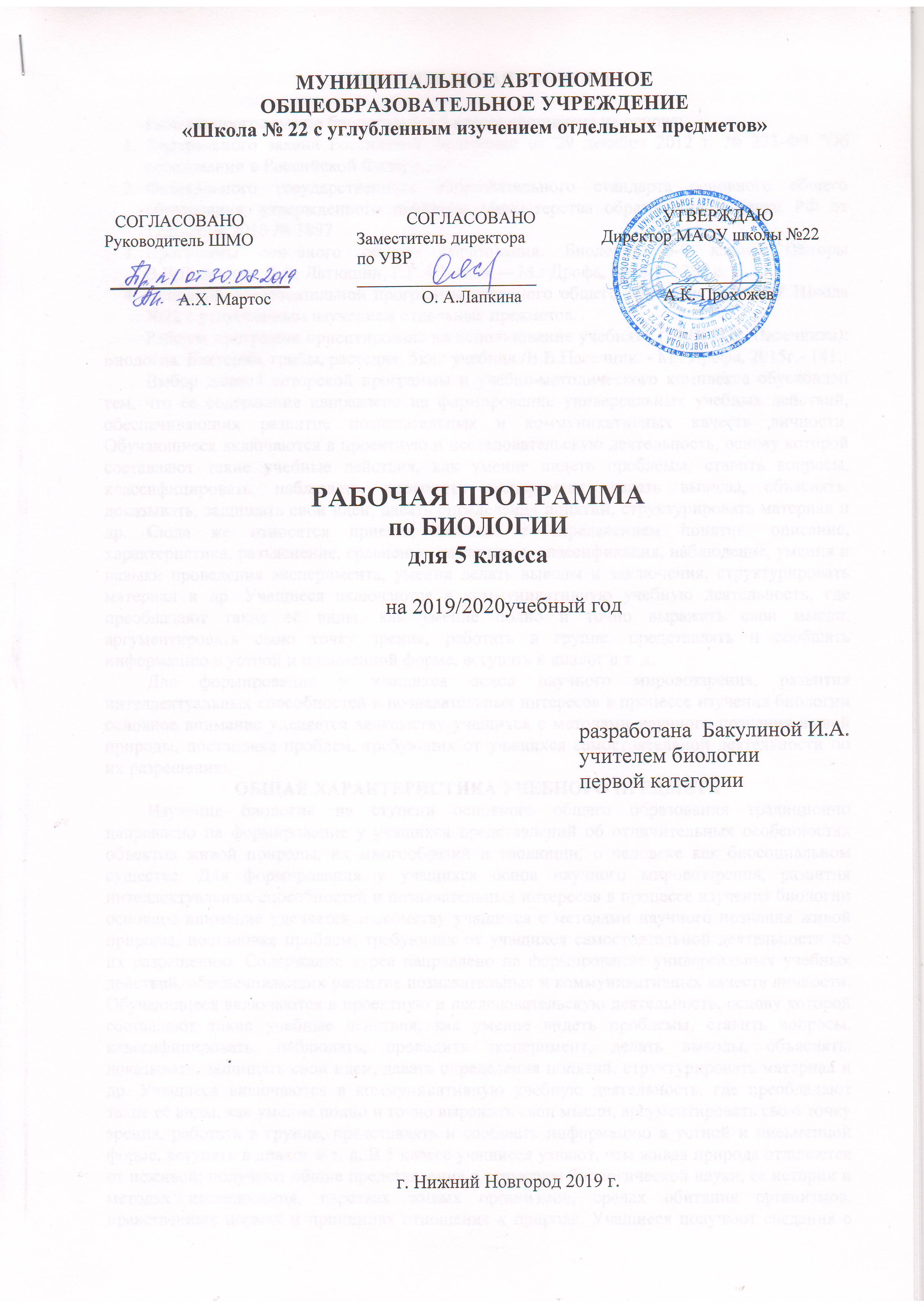 ПОЯСНИТЕЛЬНАЯ ЗАПИСКАРабочая программа по биологии для 5 класса составлена на основе:Федерального закона Российской Федерации от 29 декабря 2012 г. № 273-ФЗ "Об образовании в Российской Федерации"Федерального государственного образовательного стандарта основного общего образования, утвержденного приказом Министерства образования и науки РФ от 17декабря 2010 № 1897Программы основного общего образования. Биология. 5-9 классы (авторы В.В.Пасечник, В.В. Латюшин, Г.Г. Швецов — М.: Дрофа, 2016. — 382 с.Основной образовательной программы основного общего образования МБОУ Школа №22 с углубленным изучением отдельных предметов.Рабочая программа ориентирована на использование учебника (УМК В.В. Пасечника): Биология. Бактерии, грибы, растения. 5кл.: учебник /В.В.Пасечник. - М.: Дрофа, 2015г.- 141.Выбор данной авторской программы и учебно-методического комплекса обусловлен тем, что ее содержание направлено на формирование универсальных учебных действий, обеспечивающих развитие познавательных и коммуникативных качеств личности. Обучающиеся включаются в проектную и исследовательскую деятельность, основу которой составляют такие учебные действия, как умение видеть проблемы, ставить вопросы, классифицировать, наблюдать, проводить эксперимент, делать выводы, объяснять, доказывать, защищать свои идеи, давать определения понятий, структурировать материал и др. Сюда же относятся приемы, сходные с определением понятий: описание, характеристика, разъяснение, сравнение, различение, классификация, наблюдение, умения и навыки проведения эксперимента, умения делать выводы и заключения, структурировать материал и др. Учащиеся включаются в коммуникативную учебную деятельность, где преобладают такие её виды, как умение полно и точно выражать свои мысли, аргументировать свою точку зрения, работать в группе, представлять и сообщать информацию в устной и письменной форме, вступать в диалог и т. д.Для формирования у учащихся основ научного мировоззрения, развития интеллектуальных способностей и познавательных интересов в процессе изучения биологии основное внимание уделяется знакомству учащихся с методами научного познания живой природы, постановке проблем, требующих от учащихся самостоятельной деятельности по их разрешению.ОБЩАЯ ХАРАКТЕРИСТИКА УЧЕБНОГО ПРЕДМЕТАИзучение биологии на ступени основного общего образования традиционно направлено на формирование у учащихся представлений об отличительных особенностях объектов живой природы, их многообразии и эволюции; о человеке как биосоциальном существе. Для формирования у учащихся основ научного мировоззрения, развития интеллектуальных способностей и познавательных интересов в процессе изучения биологии основное внимание уделяется знакомству учащихся с методами научного познания живой природы, постановке проблем, требующих от учащихся самостоятельной деятельности по их разрешению. Содержание курса направлено на формирование универсальных учебных действий, обеспечивающих развитие познавательных и коммуникативных качеств личности. Обучающиеся включаются в проектную и исследовательскую деятельность, основу которой составляют такие учебные действия, как умение видеть проблемы, ставить вопросы, классифицировать, наблюдать, проводить эксперимент, делать выводы, объяснять, доказывать, защищать свои идеи, давать определения понятий, структурировать материал и др. Учащиеся включаются в коммуникативную учебную деятельность, где преобладают такие её виды, как умение полно и точно выражать свои мысли, аргументировать свою точку зрения, работать в группе, представлять и сообщать информацию в устной и письменной форме, вступать в диалог и т. д. В 5 классе учащиеся узнают, чем живая природа отличается от неживой; получают общие представления о структуре биологической науки, ее истории и методах исследования, царствах живых организмов, средах обитания организмов, нравственных нормах и принципах отношения к природе. Учащиеся получают сведения о клетке, тканях и органах живых организмов, углубляются их знания об условиях жизни и разнообразии, распространении и значении бактерий, грибов и растений, о значении этих организмов в природе и жизни человека. Полученные биологические знания служат основой при рассмотрении экологии организма, популяции, биоценоза, биосферы и об ответственности человека за жизнь на Земле. Учащиеся должны усвоить и применять в своей деятельности основные положения биологической науки о строении и жизнедеятельности организмов, их индивидуальном и историческом развитии, структуре, функционировании, многообразии экологических систем, их изменении под влиянием деятельности человека; научиться принимать экологически правильные решения в области природопользования. Изучение биологии по предлагаемой программе предполагает ведение фенологических наблюдений, опытнической и практической работы. Для понимания учащимися сущности биологических явлений в программу введены лабораторные работы, экскурсии, демонстрации опытов, проведение наблюдений. Все это дает возможность направленно воздействовать на личность учащегося: тренировать память, развивать наблюдательность, мышление, обучать приемам самостоятельной учебной деятельности, способствовать развитию любознательности и интереса к предмету.ЦЕЛИ И ЗАДАЧИ КУРСА БИОЛОГИИ В 5 КЛАССЕИзучение биологии в 5 классе направлено на достижение следующих целей:Освоение знаний о многообразии объектов и явлений природы, о связи мира живой и неживой природы, об изменениях природной среды под воздействием человека.Овладение начальными естественнонаучными умениями проводить наблюдения, опыты и измерения, описывать их результаты, формулировать выводы. Развитие интереса к изучению природы, интеллектуальных и творческих способностей в процессе решения познавательных задач. Воспитание положительного эмоционально-ценностного отношения к природе, стремления действовать в окружающей среде в соответствии с экологическими нормами поведения, соблюдать здоровый образ жизни. Применение полученных знаний и умений для решения практических задач в повседневной жизни, безопасного поведения в природной среде.Особенности обучающихся 5 класса:Переход от учебных действий, осуществляемых только совместно с классом и под руководством учителя, от способности только осуществлять принятие заданной педагогом и осмысленной цели к овладению этой учебной деятельностью на ступени основной школы в единстве мотивационно-смыслового и операционно-технического компонентов, к новой внутренней позиции обучающегося — направленности на самостоятельный познавательный поиск, постановку учебных целей, освоение и самостоятельное осуществление контрольных и оценочных действий, инициативу в организации учебного сотрудничества;Осуществление благодаря развитию рефлексии общих способов действий и возможностей их переноса в различные учебно-предметные области, качественного преобразования учебных действий моделирования, контроля и оценки, и перехода от самостоятельной постановки обучающимися новых учебных задач к развитию способности проектирования собственной учебной деятельности и построению жизненных планов во временной перспективе;Формирование у обучающегося научного типа мышления, ориентирующего на общекультурные образцы, нормы, эталоны и закономерности взаимодействия с окружающим миром;Овладение коммуникативными средствами и способами организации кооперации и сотрудничества; развитие учебного сотрудничества, реализуемого в отношениях, обучающихся с учителем и сверстниками;Изменение формы организации учебной деятельности и учебного сотрудничества от классно-урочной к лабораторно-семинарской, лекционно-лабораторной, исследовательской.Обучение учащихся 5-х классов совпадает с предкритической фазой развития ребёнка— переходом к кризису младшего подросткового возраста (11—13 лет, 5— 7 классы), характеризующемуся началом перехода от детства к взрослости, при котором центральным и специфическим новообразованием в личности подростка является возникновение и развитие у него самосознания — представления о том, что он уже не ребёнок, т.е. чувства взрослости, а также внутренней переориентацией подростка с правил и ограничений, связанных с моралью послушания, на нормы поведения взрослых.Формы обучения:Фронтальная (работа со всеми обучающимися в едином темпе и с общими задачами) Индивидуальная (взаимодействие с одним учеником) Групповая (работа обучающихся в группах) Парное обучение (взаимодействие между двумя учениками)Методы обучения: Работа с учебником Рассказ Объяснение Беседа Демонстрация Практические методы Средства обучения:Электронные образовательные ресурсы Печатные (учебники, раздаточный материал) Наглядные плоскостные (плакаты) Учебные приборы (микроскоп, лупа)Планируемые результаты освоения программы курса «Биология» в 5 классеДеятельность школы в обучении биологии направлена на достижение обучающимися следующих результатов:Личностные:формирование ответственного отношения к учению, готовности и способности обучающегося к саморазвитию и самообразованию на основе мотивации к обучению и познанию; знание основных принципов и правил отношения к живой природе, основ здорового образа жизни и здоровье сберегающих технологий;реализация установок здорового образа жизни;сформированность познавательных интересов и мотивов, направленных на изучение живой природы; интеллектуальных умений (доказывать, строить рассуждения, анализировать, сравнивать, делать выводы), эстетического отношения к живым объектам;формирование личностных представлений о целостности природы; формирование нравственных чувств и нравственного поведения, осознанного и ответственного отношения к собственным поступкам;формирование основ экологического сознания на основе признания ценности жизни во всех её проявлениях и необходимости ответственного, бережного отношения к окружающей среде и рационального природопользования.Метапредметные:овладение составляющими исследовательской и проектной деятельности, включая умения видеть проблему, ставить вопросы, выдвигать гипотезы, давать определения понятиям, классифицировать, наблюдать, проводить эксперименты, делать выводы и заключения, структурировать материал, объяснять, доказывать, защищать свои идеи;учиться самостоятельно определять цели своего обучения, ставить и формулировать для себя новые задачи в учебе и познавательной деятельности, развивать мотивы и интересы своей познавательной деятельности;умение работать с разными источниками биологической информации: находить биологическую информацию, анализировать и оценивать информацию, преобразовывать информацию из одной формы в другую;способность выбирать целевые и смысловые установки в своих действиях и поступках по отношению к живой природе, здоровью, своему и окружающих;формирование и развитие компетентности в области использования информационно-коммуникативных технологий;умение адекватно использовать речевые средства для дискуссии и аргументации своей позиции, сравнивать разные точки зрения, аргументировать свою точку зрения, отстаивать свою позицию.Предметные:В познавательной (интеллектуальной) сфере:классификация — определение принадлежности биологических объектов к определенной систематической группе;выделение существенных признаков биологических объектов; соблюдения мер профилактики заболеваний, вызываемых живыми организмами;объяснение роли биологии в практической деятельности людей; места и роли человека в природе; родства, общности происхождения и эволюции живых объектов природы (на примере сопоставления отдельных групп); роли различных организмов в жизни человека; значения биологического разнообразия для сохранения биосферы;различение на живых объектах и таблицах наиболее распространенных представителей живых организмов; опасных для человека бактерий, грибов и растений;сравнение биологических объектов и процессов, умение делать выводы и умозаключения на основе сравнения;выявление приспособлений организмов к среде обитания; типов взаимодействия разных видов в экосистеме; овладение методами биологической науки: наблюдение и описание биологических объектов и процессов; постановка биологических экспериментов и объяснение их результатов. В ценностно-ориентационной сфере:знание основных правил поведения в природе;анализ и оценка последствий деятельности человека в природе, влияния факторов риска на здоровье человека.В сфере трудовой деятельности:знание и соблюдение правил работы в кабинете биологии;соблюдение правил работы с биологическими приборами и инструментами (препаровальные иглы, скальпели, лупы, микроскопы).В сфере физической деятельности:освоение приемов оказания первой помощи при отравлении ядовитыми грибами. В эстетической сфере:овладение умением оценивать с эстетической точки зрения объекты живой природы.Ученик научится:Характеризовать особенности строения и процессов жизнедеятельности клеток;Применять методы биологической науки для изучения клеток:проводить наблюдения за живыми организмами, ставить несложные биологические эксперименты и объяснять их результаты, описывать биологические объекты и процессы;Использовать составляющие исследовательской и проектной деятельности по изучению живых организмов (приводить доказательства, классифицировать, сравнивать, выявлять взаимосвязи);Готовить микропрепараты;Распознавать представителей царств Грибы, Растения;Устанавливать связь между особенностями строения растенийи средой их обитания.Ученик получит возможность научиться:Соблюдать правила работы в кабинете биологии, с биологическими приборами и инструментами;Использовать приёмы оказания первой помощи при отравлении ядовитыми грибами, ядовитыми растениями;Выделять эстетические достоинства объектов живой природы;Осознаннособлюдать основные принципы и правила отношения к живой природе;Находить информацию о растениях в научно-популярной литературе, биологических словарях и справочниках, анализировать, оценивать её и переводить из одной формы в другую.СОДЕРЖАНИЕ КУРСА «БИОЛОГИЯ 5 КЛАСС»Содержание курса биологии в основной школе является базой для изучения общих биологических закономерностей, законов, теорий в старшей школе. Таким образом, содержание курса биологии в основной школе представляет собой базовое звено в системе непрерывного биологического образования и является основой для последующей уровневой и профильной дифференциации.Программа рассчитана на 34ч. в год (1 час в неделю).Программой предусмотрено проведение:лабораторных работ- 9На изучение каждого параграфа выделено по 1 часу,кроме параграфов: «Строение клетки»и «Водоросли»(разделены на 2 урока в связи со сложностью материала).Лабораторная работа «Строение клеток кожицы чешуи лука» выделена в отдельный урок в связи с большим объемом работы.Для приобретения практических навыков и повышения уровня знаний в рабочую программу включены лабораторные работы, которые являются этапами комбинированных уроков и могут оцениваться по усмотрению учителя.В разделе «Царство Растения» выделено 3 часа на презентацию проектов «Выращивание растений в комнатных условиях».Для текущего тематического контроля и оценки знаний в системе уроков предусмотрены в конце почти каждой темы обобщающие уроки, уроки рефлексии и коррекции знаний, умений и навыков.По окончании изучения курса Биологии в 5 классе в рамках промежуточной аттестации проводится разно уровневая итоговая работа.УЧЕБНО-ТЕМАТИЧЕСКИЙ ПЛАНСОДЕРЖАНИЕ ПРОГРАММЫМУНИЦИПАЛЬНОЕ БЮДЖЕТНОЕ ОБЩЕОБРАЗОВАТЕЛЬНОЕ УЧРЕЖДЕНИЕ «Школа № 22 с углубленным изучением отдельных предметов»КАЛЕНДАРНО-ТЕМАТИЧЕСКОЕ ПЛАНИРОВАНИЕпо БИОЛОГИИна 2019/2020учебный годКлассы – 5А,5Б,5Г,.5И, 5МУчитель: Бакулина И.А.  Количество часов по учебному плану:34Всего – 34 часа;в неделю – 1 часПлановых лабораторных работ: 9 шт.Планирование составлено на основе: Программы основного общего образования. Биология. 5-9 классы (авторы В.В. Пасечник, В.В. Латюшин, Г.Г. Швецов — М.: Дрофа, 2018.Учебник:Биология:бактерии,гибы,растения: учебник/В.В. Пасечник. – М.: Дрофа, 2018Критерии и нормы оценки знаний, умений, навыков обучающихся:Устный ответ.Оценка "5" ставится, если ученик:Показываетглубокое и полное знание и понимание всего объёма программногоматериала; полное понимание сущности рассматриваемых понятий, явлений и закономерностей, теорий, взаимосвязей;Умеет составить полный и правильный ответ на основе изученного материала; выделять главные положения, самостоятельно подтверждать ответ конкретными примерами, фактами; самостоятельно и аргументировано делать анализ, обобщения, выводы. Устанавливать межпредметные (на основе ранее приобретенных знаний) и внутрипредметные связи, творчески применять полученные знания в незнакомой ситуации. Последовательно, чётко, связно, обоснованно и безошибочно излагать учебный материал; давать ответ в логической последовательности с использованием принятой терминологии; делать собственные выводы; формулировать точное определение и истолкование основных понятий, законов, теорий; при ответе не повторять дословно текст учебника; излагать материал литературным языком; правильно и обстоятельно отвечать на дополнительные вопросы учителя. Самостоятельно и рационально использовать наглядные пособия, справочные материалы, учебник, дополнительную литературу, первоисточники; применять систему условных обозначений при ведении записей, сопровождающих ответ; использование для доказательства выводов из наблюдений и опытов;Самостоятельно, уверенно и безошибочно применяет полученные знания в решении проблем на творческом уровне; допускает не более одного недочёта, который легко исправляет по требованию учителя; записи, сопровождающие ответ, соответствуют требованиям.Оценка "4" ставится, если ученик:Показывает знания всего изученного программного материала. Даёт полный и правильный ответ на основе изученных теорий; незначительные ошибки и недочёты при воспроизведении изученного материала, определения понятий дал неполные, небольшие неточности при использовании научных терминов или в выводах и обобщениях из наблюдений и опытов; материал излагает в определенной логической последовательности, при этом допускает одну негрубую ошибку или не более двух недочетов и может их исправить самостоятельно при требовании или при небольшой помощи преподавателя; в основном усвоил учебный материал; подтверждает ответ конкретными примерами; правильно отвечает на дополнительные вопросы учителя.Умеет самостоятельно выделять главные положения в изученном материале; на основании фактов и примеров обобщать, делать выводы, устанавливать внутрипредметные связи. Применять полученные знания на практике в видоизменённой ситуации, соблюдать основные правила культуры устной речи и сопровождающей письменной, использовать научные термины;В основном правильно даны определения понятий и использованы научные термины;Ответ самостоятельный;Наличие неточностей в изложении материала;Определения понятий неполные, допущены незначительные нарушения последовательности изложения, небольшие неточности при использовании научных терминов или в выводах и обобщениях;Связное и последовательное изложение; при помощи наводящих вопросов учителя восполняются сделанные пропуски;Наличие конкретных представлений и элементарных реальных понятий изучаемых явлений.Оценка "3" ставится, если ученик:Усвоил основное содержание учебного материала, имеет пробелы в усвоении материала, не препятствующие дальнейшему усвоению программного материала;Материал излагает несистематизированно, фрагментарно, не всегда последовательно;Показывает недостаточную сформированность отдельных знаний и умений; выводы и обобщения аргументирует слабо, допускает в них ошибки.Допустил ошибки и неточности в использовании научной терминологии, определения понятий дал недостаточно четкие;Не использовал в качестве доказательства выводы и обобщения из наблюдений, фактов, опытов или допустил ошибки при их изложении;Испытывает затруднения в применении знаний, необходимых для решения задач различных типов, при объяснении конкретных явлений на основе теорий и законов, или в подтверждении конкретных примеров практического применения теорий;Отвечает неполно на вопросы учителя (упуская и основное), или воспроизводит содержание текста учебника, но недостаточно понимает отдельные положения, имеющие важное значение в этом тексте;Обнаруживает недостаточное понимание отдельных положений при воспроизведении текста учебника (записей, первоисточников) или отвечает неполно на вопросы учителя, допуская одну-две грубые ошибки.Оценка "2" ставится, если ученик:Не усвоил и не раскрыл основное содержание материала;Не делает выводов и обобщений.Не знает и не понимает значительную или основную часть программного материала в пределах поставленных вопросов;Имеет слабо сформированные и неполные знания и не умеет применять их к решению конкретных вопросов и задач по образцу;При ответе (на один вопрос) допускает более двух грубых ошибок, которые не может исправить даже при помощи учителя.Оценка самостоятельных письменных и контрольных работ.Оценка "5" ставится, если ученик:Выполнил работу без ошибок и недочетов;2.	Допустил не более одного недочета.Оценка "4" ставится, если ученик выполнил работу полностью, но допустил в ней:Не более одной негрубой ошибки и одного недочета;Или не более двух недочетов.Оценка "3" ставится, если ученик правильно выполнил не менее половины работы или допустил:Не более двух грубых ошибок;Или	не более одной грубой и одной негрубой ошибки и одного недочета;Или	не более двух-трех негрубых ошибок;Или	одной негрубой ошибки и трех недочетов;Или	при отсутствии ошибок, но при наличии четырех-пяти недочетов.Оценка "2"	ставится, если ученик:Допустил число ошибок и недочетов превосходящее норму, при которой может быть выставлена оценка "3";или если правильно выполнил менее половины работы.Оценка выполнения лабораторных работОценка "5" ставится, если ученик: Правильно определил цель опыта; Выполнил работу в полном объеме с соблюдением необходимой последовательности проведения опытов и измерений; Самостоятельно и рационально выбрал и подготовил для опыта необходимое оборудование, все опыты провел в условиях и режимах, обеспечивающих получение результатов и выводов с наибольшей точностью; Научно грамотно, логично описал наблюдения и сформулировал выводы из опыта. В представленном отчете правильно и аккуратно выполнил все записи, таблицы, рисунки, графики, вычисления и сделал выводы; Проявляет организационно-трудовые умения (поддерживает чистоту рабочего места и порядок на столе, экономно использует расходные материалы). Эксперимент осуществляет по плану с учетом техники безопасности и правил работы с материалами и оборудованием. Оценка "4" ставится, если ученик выполнил требования к оценке "5", но: 1. Опыт проводил в условиях, не обеспечивающих достаточной точности измерений; 2. Было допущено два-три недочета; 3. Не более одной негрубой ошибки и одного недочета, 4. Эксперимент проведен не полностью; 5. В описании наблюдений из опыта допустил неточности, выводы сделал неполные.Оценка "3" ставится, если ученик: Правильно определил цель опыта; работу выполняет правильно не менее чем наполовину, однако объём выполненной части таков, что позволяет получить правильные результаты и выводы по основным, принципиально важным задачам работы; Подбор оборудования, объектов, материалов, а также работы по началу опыта провел с помощью учителя; или в ходе проведения опыта и измерений были допущены ошибки в описании наблюдений, формулировании выводов; Опыт проводился в нерациональных условиях, что привело к получению результатов с большей погрешностью; или в отчёте были допущены в общей сложности не более двух ошибок (в записях единиц, измерениях, в вычислениях, графиках, таблицах, схемах, и т.д.) не принципиального для данной работы характера, но повлиявших на результат выполнения; Допускает грубую ошибку в ходе эксперимента (в объяснении, в оформлении работы, в соблюдении правил техники безопасности при работе с материалами и оборудованием), которая исправляется по требованию учителя. Оценка "2" ставится, если ученик: Не определил самостоятельно цель опыта; выполнил работу не полностью, не подготовил нужное оборудование и объем выполненной части работы не позволяет сделать правильных выводов; Опыты, измерения, вычисления, наблюдения производились неправильно; В ходе работы и в отчете обнаружились в совокупности все недостатки, отмеченные в требованиях к оценке "3"; Допускает две (и более) грубые ошибки в ходе эксперимента, в объяснении, в оформлении работы, в соблюдении правил техники безопасности при работе с веществами и оборудованием, которые не может исправить даже по требованию учителя. Примечание.Учитель имеет право поставить ученику оценку выше той, которая предусмотрена нормами, если учеником оригинально выполнена работа.Оценки с анализом доводятся до сведения учащихся, как правило, на последующем уроке, предусматривается работа над ошибками, устранение пробелов.Если объем работы мал, учитель имеет право выставлять в журнал одну оценку за 2 и более работ.Критерии выставления оценок за проверочные тесты.Критерии выставления оценок за тест, состоящий из 10 вопросов.Время выполнения работы: 10-15 мин.Оценка «5» - 10 правильных ответов, «4» - 7-9, «3» - 5-6, «2» - менее 5 правильных ответов.Критерии выставления оценок за тест, состоящий из 20 вопросов.Время выполнения работы: 30-40 мин.Оценка «5» - 18-20 правильных ответов, «4» - 14-17, «3» - 10-13, «2» - менее 10 правильных ответов.Учебно-методические средства обучения:Литература:Биология. Бактерии, грибы, растения. 5 кл.: учебник/ В.В.Пасечник. - М.: Дрофа, 2015.- 141, (3) с.Электронное приложение к учебнику Биология. Бактерии, грибы, растения. 5 кл.: учебник/ В. В. Пасечник. - М.: Дрофа, 2015.Рабочая тетрадь к учебнику В.В. Пасечника Биология 5 кл.: Бактерии, грибы, растения - М.: Дрофа, 2018с.Материально-техническое обеспечение Печатные пособияБиология 5 класс. Растения, грибы, лишайники 14 таблиц.«Ботаника 1» (12 таблиц).Портреты ученых биологов.Учебно-практическое и учебно-лабораторное оборудованиеКомплект микропрепаратов «Ботаника 1».Комплект микропрепаратов «Ботаника2».Лупа ручная.Микроскоп школьный.Набор хим.посуды и принадлежностей по биологии для демонстрационных работ.(КДОБУ)Набор хим.посуды и принадлежности для лабораторных работпо биологии (НПБЛ).Комплект посуды и принадлежностей для	проведения	лабораторных работ. Включает посуду,препаровальные принадлежности, покровные и предметные стекла и др.Комплект оборудования для комнатных растений.МуляжиПлодовые тела шляпочных грибов.Натуральные объектыКоллекция «Палеонтологическая»(форма сохранности ископаемых растений и животных)Коллекция «Голосеменные растения».Гербарий «Основные группы растений».Гербарии, иллюстрирующие морфологические, систематические признаки растений, экологические особенности разных групп.Ископаемые растения и животные.Живые объекты.Комнатные растения по экологическим группамТропические влажные леса.Влажные субтропики.Сухие субтропики.Пустыни и полупустыни.№ раздела Наименование разделов и темКоличество часовЛабораторные работы1Введение612Клеточное строение организмов733Царство Бактерии2-4Царство Грибы515Царство Растения144Итого349Название темыКол-во часовИзучаемые вопросыЛабораторные работы, экскурсииВведение6Биология - наука о живой природе. Методы исследования в биологии. Царства бактерий, грибов, растений и животных. Отличительные признаки живого и неживого. Связь организмов со средой обитания. Взаимосвязь организмов в природе. Экологические факторы и их влияние на живые организмы. Влияние деятельности человека на природу, ее охрана.Л.р. 1: «Фенологические наблюдения за сезонными изменениями в природе»Клеточное строение организмов7Устройство увеличительных приборов (лупа, световой микроскоп). Клетка и ее строение: оболочка, цитоплазма, ядро, вакуоли, пластиды. Жизнедеятельность клетки: поступление веществ в клетку (дыхание, питание), рост, развитие и деление клетки. Понятие «ткань».Л.р. 2: «Устройство увеличительных приборов и правила работы с ними».Л.р. 3: «Приготовление микропрепарата кожицы чешуи лука»Л.р. 4: «Рассматривание под микроскопом готовых микропрепаратов различных растительных тканей»Царство Бактерии2Строение и жизнедеятельность бактерий. Размножение бактерий. Бактерии, их роль в природе и жизни человека. Разнообразие бактерий, их распространение в природе.Царство Грибы5Грибы. Общая характеристика грибов, их строение и жизнедеятельность. Шляпочные грибы. Съедобные и ядовитые грибы. Правила сбора съедобных грибов и их охрана. Профилактика отравления грибами. Дрожжи, плесневые грибы. Грибы-паразиты. Роль грибов в природе и жизни человека.Л.р. 5: «Особенности строения мукора и дрожжей»Царство Растения14Растения. Ботаника — наука о растениях. Общая характеристика растительного царства. Многообразие растений, их связь со средой обитания. Роль в биосфере. Охрана растений.Основные группы растений (водоросли, мхи, хвощи, плауны, папоротники, голосеменные, цветковые). Водоросли, лишайники, мхи,папоротники, хвощи, плауны, Цветковые растения их строение, многообразие, среда обитания, роль в природе и жизни человека, охрана.Происхождение растений. Основные этапы развития растительного мира.Л.р. 6: «Изучение строения зеленых водорослей»Л.р. 7: «Изучение строения мха».Л.р. 8: «Изучение строения хвоща и папоротника».Л.р. 9: «Изучение строения хвои и шишек хвойных»№ урокаТема урокаЭлементы содержания/ основные понятияДата проведения Дата проведения Домашнее заданиеПримечание № урокаТема урокаЭлементы содержания/ основные понятияпо планупо фактуДомашнее заданиеПримечание Введение (6 часов)Введение (6 часов)Введение (6 часов)Введение (6 часов)Введение (6 часов)Введение (6 часов)Введение (6 часов)1Биология-наука о живой природе. Биологические дисциплины. Значение биологии. Понятия «биология», «экология», «биосфера». § 1, р/тетрадь1Биология-наука о живой природе. Биологические дисциплины. Значение биологии. Понятия «биология», «экология», «биосфера». § 1, р/тетрадь2Методы исследования в биологииМетоды познания в биологии. Источники биологической информации, ее получение, анализ и представление его результатов. Техника безопасности в кабинете биологии. Понятия: «наблюдение», «эксперимент», «измерение».§ 2, р/тетрадь2Методы исследования в биологииМетоды познания в биологии. Источники биологической информации, ее получение, анализ и представление его результатов. Техника безопасности в кабинете биологии. Понятия: «наблюдение», «эксперимент», «измерение».§ 2, р/тетрадь3Разнообразие живой природы. Царства живых организмов.Царства: Бактерии, Грибы, Растения и Животные. Признаки живого: клеточное строение, питание, дыхание, обмен веществ, раздражимость, движение, рост, развитие, размножение. § 3, р/тетрадь3Разнообразие живой природы. Царства живых организмов.Царства: Бактерии, Грибы, Растения и Животные. Признаки живого: клеточное строение, питание, дыхание, обмен веществ, раздражимость, движение, рост, развитие, размножение. § 3, р/тетрадь4Среды обитания живых организмов.Водная среда. Наземно-воздушная среда. Почва как среда обитания. Организм как среда обитания. Влияние деятельности человека на природу. Понятия: «водная», «наземно-воздушная», «почвенная», «организменная» среды обитания.§ 4, р/тетрадь4Среды обитания живых организмов.Водная среда. Наземно-воздушная среда. Почва как среда обитания. Организм как среда обитания. Влияние деятельности человека на природу. Понятия: «водная», «наземно-воздушная», «почвенная», «организменная» среды обитания.§ 4, р/тетрадь5Экологические факторы и их влияние на живые организмыЭкологические факторы: абиотические, биотические, антропогенные. Влияние экологических факторов на живые организмы.§ 5, р/тетрадь5Экологические факторы и их влияние на живые организмыЭкологические факторы: абиотические, биотические, антропогенные. Влияние экологических факторов на живые организмы.§ 5, р/тетрадь6Обобщение по теме: «Введение». Л/р №1:«Фенологические наблюдения за сезонными изменениями». Инструктаж по ТБ. Систематизация, обобщение и контроль знаний6Обобщение по теме: «Введение». Л/р №1:«Фенологические наблюдения за сезонными изменениями». Инструктаж по ТБ. Систематизация, обобщение и контроль знанийРаздел 1. Клеточное строение организмов (7 часов)Раздел 1. Клеточное строение организмов (7 часов)Раздел 1. Клеточное строение организмов (7 часов)Раздел 1. Клеточное строение организмов (7 часов)Раздел 1. Клеточное строение организмов (7 часов)Раздел 1. Клеточное строение организмов (7 часов)Раздел 1. Клеточное строение организмов (7 часов)7Л/р №2: «Устройство увеличительных приборов и правила работы с ними». Инструктаж по ТБ.Увеличительные приборы (лупы, микроскопа). Правила работы с микроскопом.Понятия: «клетка», «лупа», «микроскоп», «тубус», «окуляр», «объектив», «штатив».§ 6, р/тетрадь7Л/р №2: «Устройство увеличительных приборов и правила работы с ними». Инструктаж по ТБ.Увеличительные приборы (лупы, микроскопа). Правила работы с микроскопом.Понятия: «клетка», «лупа», «микроскоп», «тубус», «окуляр», «объектив», «штатив».§ 6, р/тетрадь8Строение клетки.Строение клетки. Органоиды клетки: клеточная мембрана, клеточная стенка, цитоплазма, ядро, вакуоли, пластиды.§ 7, р/тетрадь8Строение клетки.Строение клетки. Органоиды клетки: клеточная мембрана, клеточная стенка, цитоплазма, ядро, вакуоли, пластиды.§ 7, р/тетрадь9Л/р №3:«Приготовление микропрепарата кожицы чешуи лука». Инструктаж по ТБ.Последовательность приготовления микропрепарата. Правила работы с микроскопом. Наблюдать части и органоиды клетки под микроскопом, описать и схематически изобразить их.§ 7, р/тетрадь9Л/р №3:«Приготовление микропрепарата кожицы чешуи лука». Инструктаж по ТБ.Последовательность приготовления микропрепарата. Правила работы с микроскопом. Наблюдать части и органоиды клетки под микроскопом, описать и схематически изобразить их.§ 7, р/тетрадь10Химический состав клетки: неорганические и органические веществаХимический состав клетки. Вода и мин. вещества, их роль в клетке. Органические вещества, их роль в жизнедеятельности клетки. Понятия «химический элемент», «вещество», «простые и сложные вещества», «органические и неорганические вещества», «углеводы», «белки», «жиры», «ДНК», «РНК», «минеральные в-ва».§ 8, р/тетрадь10Химический состав клетки: неорганические и органические веществаХимический состав клетки. Вода и мин. вещества, их роль в клетке. Органические вещества, их роль в жизнедеятельности клетки. Понятия «химический элемент», «вещество», «простые и сложные вещества», «органические и неорганические вещества», «углеводы», «белки», «жиры», «ДНК», «РНК», «минеральные в-ва».§ 8, р/тетрадь11Жизнедеятельность клеткиПитание, дыхание, деление, рост и развитие клеток. Межклеточное вещество, межклетники. Генетический аппарат, ядро, хромосомы. Отличие молодой клетки от старой. § 9, р/тетрадь11Жизнедеятельность клеткиПитание, дыхание, деление, рост и развитие клеток. Межклеточное вещество, межклетники. Генетический аппарат, ядро, хромосомы. Отличие молодой клетки от старой. § 9, р/тетрадь12Ткани.Л/р №4: «Рассматривание под микроскопом готовых микропрепаратов растительных тканей»Признаки, характерные для различных видов тканей. Понятие «ткань», виды тканей, особенности их строения.§ 10, р/тетрадь12Ткани.Л/р №4: «Рассматривание под микроскопом готовых микропрепаратов растительных тканей»Признаки, характерные для различных видов тканей. Понятие «ткань», виды тканей, особенности их строения.§ 10, р/тетрадь13Обобщение по теме: «Клеточное строение организмов».Систематизация, обобщение и контроль знаний и умений работать с микроскопом.13Обобщение по теме: «Клеточное строение организмов».Систематизация, обобщение и контроль знаний и умений работать с микроскопом.Раздел 2. Царство Бактерий (2 часа)Раздел 2. Царство Бактерий (2 часа)Раздел 2. Царство Бактерий (2 часа)Раздел 2. Царство Бактерий (2 часа)Раздел 2. Царство Бактерий (2 часа)Раздел 2. Царство Бактерий (2 часа)Раздел 2. Царство Бактерий (2 часа)14Строение и жизнедеятельность бактерийБактерии, особенности их строения и жизнедеятельности. Признаки, формы, разнообразие и распространение бактерий. § 11, р/тетрадь14Строение и жизнедеятельность бактерийБактерии, особенности их строения и жизнедеятельности. Признаки, формы, разнообразие и распространение бактерий. § 11, р/тетрадь15Роль бактерий в природе и жизни человекаБактерии разложения и гниения. Почвенные бактерии. Болезнетворные бактерии. Роль бактерий в природе и жизни человека. Понятия «клубеньковые (азотфиксирующие) бактерии», «симбиоз», «болезнетворные бактерии», «эпидемия». § 12, р/тетрадь15Роль бактерий в природе и жизни человекаБактерии разложения и гниения. Почвенные бактерии. Болезнетворные бактерии. Роль бактерий в природе и жизни человека. Понятия «клубеньковые (азотфиксирующие) бактерии», «симбиоз», «болезнетворные бактерии», «эпидемия». § 12, р/тетрадьРаздел 3. Царство Грибы (5 часов)Раздел 3. Царство Грибы (5 часов)Раздел 3. Царство Грибы (5 часов)Раздел 3. Царство Грибы (5 часов)Раздел 3. Царство Грибы (5 часов)Раздел 3. Царство Грибы (5 часов)Раздел 3. Царство Грибы (5 часов)16Общая характеристика грибов.Строение и жизнедеятельность грибов (питание, размножение). Роль грибов в природе и жизни человека. Понятия: «сапрофиты», «паразиты», «хитин», «грибница», «мицелий» «бесполое» и «половое» размножение.§ 13, р/тетрадь16Общая характеристика грибов.Строение и жизнедеятельность грибов (питание, размножение). Роль грибов в природе и жизни человека. Понятия: «сапрофиты», «паразиты», «хитин», «грибница», «мицелий» «бесполое» и «половое» размножение.§ 13, р/тетрадь17Шляпочные грибы.Строение шляпочного гриба. Образование спор. Симбиоз. Съедобные и ядовитые грибы. Оказание первой помощи при отравлении ядовитыми грибами. Понятия: «шляпочные», «пластинчатые» и «трубчатые» грибы, «микориза».§ 14, р/тетрадь17Шляпочные грибы.Строение шляпочного гриба. Образование спор. Симбиоз. Съедобные и ядовитые грибы. Оказание первой помощи при отравлении ядовитыми грибами. Понятия: «шляпочные», «пластинчатые» и «трубчатые» грибы, «микориза».§ 14, р/тетрадь18Плесневые грибы и дрожжи. Л/р №5: «Особенности строения мукора и дрожжей». Инструктаж по ТБ.Плесневые грибы (мукор, пеницилл) и дрожжи. Приготовление микропрепарата и наблюдение под микроскопом строение мукора и дрожжей.§ 15, р/тетрадь18Плесневые грибы и дрожжи. Л/р №5: «Особенности строения мукора и дрожжей». Инструктаж по ТБ.Плесневые грибы (мукор, пеницилл) и дрожжи. Приготовление микропрепарата и наблюдение под микроскопом строение мукора и дрожжей.§ 15, р/тетрадь19Грибы–паразиты.Грибы-паразиты (трутовик, ржавчина, головня, спорынья, фитофтора и др). Роль грибов- паразитов в природе и жизни человека.§ 16, р/тетрадь19Грибы–паразиты.Грибы-паразиты (трутовик, ржавчина, головня, спорынья, фитофтора и др). Роль грибов- паразитов в природе и жизни человека.§ 16, р/тетрадь20Обобщение по темам: «Царства Бактерий и Грибов».Систематизация, обобщение и контроль знаний20Обобщение по темам: «Царства Бактерий и Грибов».Систематизация, обобщение и контроль знанийРаздел 4. Царство Растения (10 часов)Раздел 4. Царство Растения (10 часов)Раздел 4. Царство Растения (10 часов)Раздел 4. Царство Растения (10 часов)Раздел 4. Царство Растения (10 часов)Раздел 4. Царство Растения (10 часов)Раздел 4. Царство Растения (10 часов)21Разнообразие, распространение, значение растений.Общая характеристика растительного царства. Многообразие растений, их связь со средой обитания. Роль растений в биосфере и в жизни человека. Охрана растений. Понятия «ботаника, низшие, высшие растения, слоевище, таллом».§ 17, р/тетрадь21Разнообразие, распространение, значение растений.Общая характеристика растительного царства. Многообразие растений, их связь со средой обитания. Роль растений в биосфере и в жизни человека. Охрана растений. Понятия «ботаника, низшие, высшие растения, слоевище, таллом».§ 17, р/тетрадь22Зеленые водоросли.Л/р № 6: «Особенности строения одноклеточных водорослей».Инструктаж по ТБ.Одноклеточные и много клеточные зеленые водоросли. Строение, жизнедеятельность, размножение, среда обитания.§ 18, до стр. 97 р/тетрадь22Зеленые водоросли.Л/р № 6: «Особенности строения одноклеточных водорослей».Инструктаж по ТБ.Одноклеточные и много клеточные зеленые водоросли. Строение, жизнедеятельность, размножение, среда обитания.§ 18, до стр. 97 р/тетрадь23Многообразие и значение водорослейКрасные и бурые водоросли. Строение, жизнедеятельность, размножение, среда обитания. Роль зеленых, бурых и красных водорослей в природе и жизни человека, охрана водорослей§ 18, р/тетрадь23Многообразие и значение водорослейКрасные и бурые водоросли. Строение, жизнедеятельность, размножение, среда обитания. Роль зеленых, бурых и красных водорослей в природе и жизни человека, охрана водорослей§ 18, р/тетрадь24ЛишайникиМногообразие и распространение лишайников. Строение, питание и размножение лишайников. Значение лишайников в природе и жизни человека. Понятия «кустистые», «листоватые» и «накипные лишайники». § 19, р/тетрадь24ЛишайникиМногообразие и распространение лишайников. Строение, питание и размножение лишайников. Значение лишайников в природе и жизни человека. Понятия «кустистые», «листоватые» и «накипные лишайники». § 19, р/тетрадь25Мхи. Л/р № 7: «Изучение строения мхов».Инструктаж по ТБ.Высшие споровые растения: мхи. Их отличительные особенности, многообразие, распространение, среда обитания, роль в природе и жизни человека, охрана.§ 20, р/тетрадь25Мхи. Л/р № 7: «Изучение строения мхов».Инструктаж по ТБ.Высшие споровые растения: мхи. Их отличительные особенности, многообразие, распространение, среда обитания, роль в природе и жизни человека, охрана.§ 20, р/тетрадь26Папоротники, хвощи, плауны. Л/р № 8: «Изучение строения хвоща и папоротника». Инструктаж по ТБ.Высшие споровые растения: плауны, хвощи и папоротники, их отличительные особенности, многообразие, распространение, среда обитания, роль в природе и жизни человека, охрана.§ 21, р/тетрадь26Папоротники, хвощи, плауны. Л/р № 8: «Изучение строения хвоща и папоротника». Инструктаж по ТБ.Высшие споровые растения: плауны, хвощи и папоротники, их отличительные особенности, многообразие, распространение, среда обитания, роль в природе и жизни человека, охрана.§ 21, р/тетрадь27Голосеменные растения. Л/р № 9: «Строение хвои и шишек хвойных». Инструктаж по ТБ.Голосеменные растения, существенные признаки, особенности строения. Многообразие и распространение голосеменных, их роль в природе, использование человеком, охрана. § 22, р/тетрадь27Голосеменные растения. Л/р № 9: «Строение хвои и шишек хвойных». Инструктаж по ТБ.Голосеменные растения, существенные признаки, особенности строения. Многообразие и распространение голосеменных, их роль в природе, использование человеком, охрана. § 22, р/тетрадь28Покрытосеменные или Цветковые.Покрытосеменные растения. Особенности строения, многообразие, роль в природе и жизни человека. Представители покрытосеменных растений § 23, р/тетрадь28Покрытосеменные или Цветковые.Покрытосеменные растения. Особенности строения, многообразие, роль в природе и жизни человека. Представители покрытосеменных растений § 23, р/тетрадь29Происхождение растений.Методы изучения древних растений. Изменение и развитие растительного мира. Характеристика основных этапов развития растительного мира. Понятия: «палеонтология», «палеоботаника», «риниофиты».§ 24, р/тетрадь29Происхождение растений.Методы изучения древних растений. Изменение и развитие растительного мира. Характеристика основных этапов развития растительного мира. Понятия: «палеонтология», «палеоботаника», «риниофиты».§ 24, р/тетрадь30Проект «Выращивание растений в комнатных условиях».Работа по оформлению проектов. 30Проект «Выращивание растений в комнатных условиях».Работа по оформлению проектов. 31Защита проектовЗащита творческих проектов31Защита проектовЗащита творческих проектов32Защита проектовЗащита творческих проектов.32Защита проектовЗащита творческих проектов.33Итоговая работа в рамках промежуточной аттестации за курс Биологии 5 класса. Систематизация и обобщение знаний и понятий за курс Биологии 5 класса.33Итоговая работа в рамках промежуточной аттестации за курс Биологии 5 класса. Систематизация и обобщение знаний и понятий за курс Биологии 5 класса.34Подведение итогов.Подведение итогов года. Летние задания.34Подведение итогов.Подведение итогов года. Летние задания.